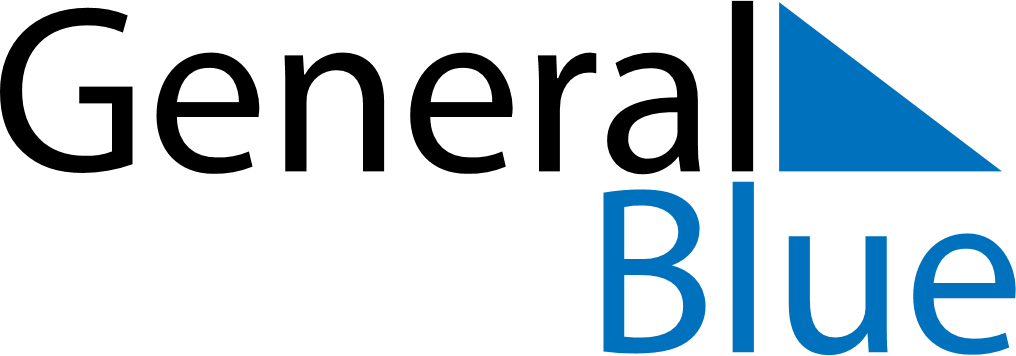 January 2024January 2024January 2024January 2024January 2024January 2024Cabo VerdeCabo VerdeCabo VerdeCabo VerdeCabo VerdeCabo VerdeMondayTuesdayWednesdayThursdayFridaySaturdaySunday1234567New Year’s Day891011121314Democracy Day15161718192021Heroes’ Day22232425262728293031NOTES